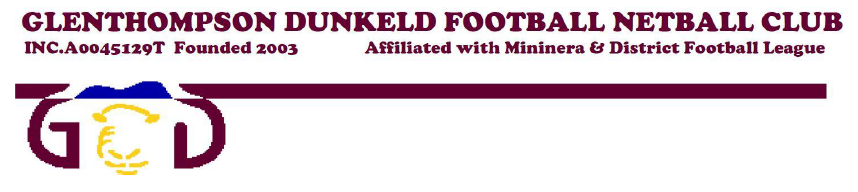 PLAYER MEMBERSHIP FORM
Season 2022  Name: _______________________________________    DOB: ___ / ___ / _____                                                    Email: _____________________________________________________________   Postal Address: _____________________________________________________
                                                    Guardian Name: _____________________________________________________                                                    Contact: ___________________________________________________________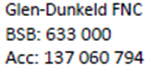 *EFTPOS terminal available at clubrooms CategoryPriceCircle Payment MethodUnder 12’s Skills & Drills Registration Fee $30CASH // EFTPOS // TRANSFER